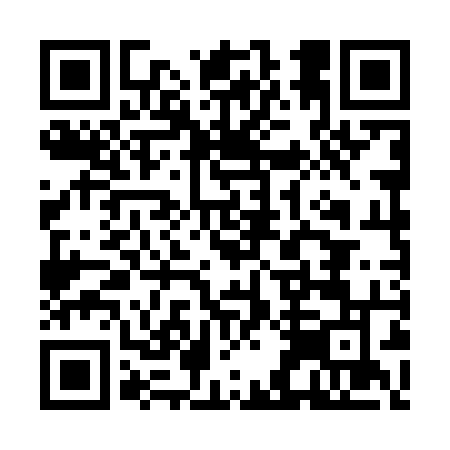 Ramadan times for Tamejoso, PortugalMon 11 Mar 2024 - Wed 10 Apr 2024High Latitude Method: Angle Based RulePrayer Calculation Method: Muslim World LeagueAsar Calculation Method: HanafiPrayer times provided by https://www.salahtimes.comDateDayFajrSuhurSunriseDhuhrAsrIftarMaghribIsha11Mon5:205:206:4712:404:506:346:347:5612Tue5:185:186:4612:404:516:356:357:5713Wed5:175:176:4412:404:516:366:367:5814Thu5:155:156:4312:394:526:376:377:5915Fri5:135:136:4112:394:536:386:388:0016Sat5:125:126:3912:394:546:396:398:0117Sun5:105:106:3812:394:546:406:408:0218Mon5:095:096:3612:384:556:416:418:0319Tue5:075:076:3512:384:566:426:428:0520Wed5:055:056:3312:384:566:436:438:0621Thu5:045:046:3212:374:576:446:448:0722Fri5:025:026:3012:374:586:456:458:0823Sat5:005:006:2912:374:586:456:458:0924Sun4:594:596:2712:374:596:466:468:1025Mon4:574:576:2612:365:006:476:478:1126Tue4:554:556:2412:365:006:486:488:1227Wed4:544:546:2312:365:016:496:498:1328Thu4:524:526:2112:355:026:506:508:1429Fri4:504:506:2012:355:026:516:518:1530Sat4:494:496:1812:355:036:526:528:1631Sun5:475:477:171:346:037:537:539:171Mon5:455:457:151:346:047:547:549:182Tue5:435:437:141:346:057:557:559:193Wed5:425:427:121:346:057:567:569:214Thu5:405:407:111:336:067:577:579:225Fri5:385:387:091:336:067:577:579:236Sat5:375:377:081:336:077:587:589:247Sun5:355:357:061:326:087:597:599:258Mon5:335:337:051:326:088:008:009:269Tue5:315:317:031:326:098:018:019:2710Wed5:305:307:021:326:098:028:029:29